JELOVNIK ŠKOLSKE KUHINJE ZA STUDENI 2022. GODINEOD 02.11  DO 05.11.2022SRIJEDA: hot-dog, jogurtČETVRTAK: bolonjez, kruhPETAK: panirani riblji štapići, blitva, kruhOD 07.11 DO 11.11..2022PONEDJELJAK: dukatela mliječni namaz, mlijeko, kruhUTORAK: đuveđ s rižom, kruhSRIJEDA: mesne okruglice, pire krumpir,kruhČETVRTAK: pašta-šuta , kruhPETAK: grah i ječam s kobasicama, kruhOD 14.11 DO 17.11.2022PONEDJELJAK: sendvič, čajUTORAK: svinjetina u bijelom umaku s tijestom, kruhSRIJEDA: saft s rižom, kruhČETVRTAK: bolonjez,kruhOD 21.11. DO 25.11.2022PONEDJELJAK: griz na mlijeku, kruhUTORAK: juneći saft s tijestom, kruhSRIJEDA: rižoto s mesom i povrćem, kruhČETVRTAK: sekeli gulaš, pire krumpir,kruhPETAK: grah sa povrćem i kobasicama, kruhOD 28.11. DO 30.11.2022PONEDJELJAK: pašteta, kruh, čajUTORAK: pašta-šuta, kruh,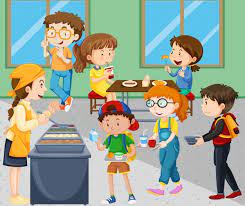 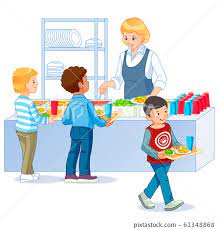 